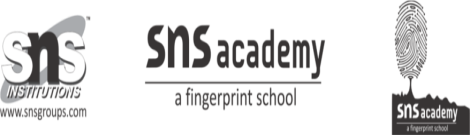                                                  Nelson Mandela Chapter 2Long Walk to Freedom- By Nelson Rolihlahla MandelaSynonyms  /  meanings  Page No. 22 & 23Obligations- a duty or a commitment 
Civil- courteous and polite 
Inclination- natural tendencies of behaviour 
Inevitably- unavoidably 
Twilight- half-light, semi-darkness 
Secrecy- the action of keeping something secret 
Rebellion- the action or process of resisting authority, convention or controlStream- a small, narrow river 
Mealies- a maize plant 
Abided- obeyed 
Boyhood- the state or time of being a boy 
Illusion- a false idea or belief 
Transitory- not permanent 
Yearned- have an intense feeling or longing for somethingCurtailed- reduce; impose a restriction on 
Dignity- the state or quality of being worthy of honour or respect 
Frightened- afraid or anxious 
Monk- a member of a religious community of men typically living under vows of poverty, chastity, and obedience 
Virtuous- having or showing high moral standards 
Indivisible- unable to be divided or separatedPrejudice- a strong dislike without any good reason